Российская ФедерацияБелгородская область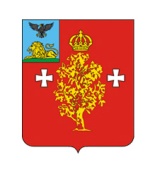  МУНИЦИПАЛЬНЫЙ  СОВЕТ  МУНИЦИПАЛЬНОГО РАЙОНА«БОРИСОВСКИЙ  РАЙОН» Сорок седьмое заседание  совета третьего созываР Е Ш Е Н И Е  " 24 " марта  2022 года		                           			№ 369Об одобрении  проекта решения«О внесении изменений и дополненийв Устав муниципального  района«Борисовский  район»  Белгородскойобласти»  и назначении публичных  слушанийВ соответствии со ст. 28, 35 и 44 Федерального закона от 06.10.2003 года № 131-ФЗ  «Об общих принципах организации местного самоуправления в Российской Федерации» и руководствуясь ст.13, 44 и 49 Устава муниципального района  «Борисовский район» Белгородской области,Муниципальный совет Борисовского района  р е ш и л :1. Одобрить проект решения Муниципального совета Борисовского района   «О внесении изменений и дополнений в Устав муниципального района  «Борисовский район» Белгородской области» (приложение № 1).2. Назначить публичные слушания по проекту решения Муниципального совета Борисовского района  «О внесении изменений и дополнений в Устав муниципального района  «Борисовский район» Белгородской области» на  11 мая 2022 года.3. Провести публичные слушания в зале заседаний администрации Борисовского района ( пос.Борисовка, пл.Ушакова, д.2) в 10.00 часов.4. Назначить председательствующим на публичных слушаниях председателя Муниципального совета Борисовского района Кабалина Виктора Сергеевича.5. Сформировать рабочую группу по организации проведения публичных слушаний в составе:Хуторной Юрий Владимирович – первый заместитель главы администрации района – руководитель аппарата главы администрации района; Гордиенко Вадим Викторович  – член Муниципального совета Борисовского района;Кравченко Николай Васильевич  - член Муниципального совета Борисовского района;Русанова Наталья Николаевна – начальник юридического отдела администрации района.Поручить членам рабочей группы создать необходимые условия для проведения публичных слушаний по проекту решения Муниципального совета Борисовского района  «О внесении изменений и дополнений в Устав муниципального района  «Борисовский район» Белгородской области».6. Замечания и предложения к проекту решения в письменной форме можно представить в Муниципальный совет Борисовского района до 16.00 часов  6 мая 2022 года, по адресу : пос.Борисовка, пл.Ушакова, д.2 , каб. 38, тел. 8 (47246) 5-03-52, 5-10-38.7. Утвердить Порядок учета  предложений по проекту решения Муниципального совета Борисовского района «О внесении изменений и дополнений в Устав  муниципального района «Борисовский район» Белгородской области»  (приложение № 2).8. Утвердить Порядок участия граждан в обсуждении проекта  решения Муниципального  совета Борисовского района «О внесении изменений и дополнений в Устав  муниципального района «Борисовский район» Белгородской области»  (приложение № 3).9. Опубликовать настоящее решение  «О внесении изменений и дополнений в Устав муниципального района  «Борисовский район»  Белгородской области» в районной газете  «Призыв», сетевом издании «Призыв 31» и разместить на официальном сайте  органов местного самоуправления муниципального района «Борисовский район» Белгородской области в сети Интернет.10. Контроль за исполнением настоящего решения оставляю за собой.Председатель Муниципального совета Борисовского района					В.С. КабалинПриложение № 1к решению Муниципального совета Борисовского районаот " 24 " марта 2022г. № 369ПРОЕКТ	Российская ФедерацияБелгородская область МУНИЦИПАЛЬНЫЙ  СОВЕТ  МУНИЦИПАЛЬНОГО РАЙОНА«БОРИСОВСКИЙ  РАЙОН» ________  заседание  совета третьего созываР Е Ш Е Н И Е  "  ____ " ______________ 2022 года		            		№ _____О внесении изменений и дополненийв Устав муниципального района «Борисовский район» Белгородской области В соответствии со ст. ст. 35 и 44 Федерального закона от 06.10.2003 года   N 131-ФЗ «Об общих принципах организации местного самоуправления в Российской Федерации» и руководствуясь статьей 13 Устава муниципального района «Борисовский район» Белгородской области, Муниципальный совет Борисовского района решил:	1. Внести в Устав муниципального района «Борисовский район» Белгородской области, принятый решением Борисовского районного Совета депутатов от 30 июля 2007 года N 1 (в редакции решений Муниципального совета Борисовского района от 30.01.2009 года N 2, от 11.12.2009 года N 1, от 03.12.2010 года N 2, от 25.12.2012 года N 20, от 19.07.2013 года N 2, от 31.01.2014 года N 45, от 26.12.2014 года N 105, 27.11.2015 года N 178, от 25.08.2016 года N 270, 11.08.2017 года  N 363,  06.04.2018 года N 431, от 14.02.2019 года N 49, от 27.09.2019 года N 103, от 24.04.2020 года N 174, от 25.09.2020 N 203, от 30.07.2021 N 282, от 29.10.2021 N 315), следующие изменения и дополнения:1.1. В статье 7 Устава:- часть 1 дополнить пунктом 8.1 следующего содержания: 	«8.1) обеспечение первичных мер пожарной безопасности в границах муниципального района за границами городских и сельских населенных пунктов;»;	- пункт 34 части 1 изложить в следующей редакции:	«34) обеспечение выполнения работ, необходимых для создания искусственных земельных участков для нужд муниципального района в соответствии с федеральным законом;»;- часть 1.1 дополнить пунктом 8.1 следующего содержания:«8.1) принятие решений о создании, об упразднении лесничеств, создаваемых в их составе участковых лесничеств, расположенных на землях населенных пунктов сельских поселений, установлении и изменении их границ, а также осуществление разработки и утверждения лесохозяйственных регламентов лесничеств, расположенных на землях населенных пунктов сельских поселений;»;- часть 1.1 дополнить пунктом 8.2 следующего содержания: «8.2) осуществление мероприятий по лесоустройству в отношении лесов, расположенных на землях населенных пунктов сельских поселений;»;- пункт 14 части 1.1 изложить в следующей редакции:«14) обеспечение выполнения работ, необходимых для создания искусственных земельных участков для нужд сельских поселений в соответствии с федеральным законом;»;	- часть 2 дополнить пунктом 18 следующего содержания:	«18) создание муниципальной пожарной охраны.».	1.2. В статье 17 Устава:	- часть 5 дополнить пунктом 7 следующего содержания:	«7) прекращения гражданства Российской Федерации либо гражданства иностранного государства - участника международного договора Российской Федерации, в соответствии с которым иностранный гражданин имеет право быть избранным в органы местного самоуправления, наличия гражданства (подданства) иностранного государства либо вида на жительство или иного документа, подтверждающего право на постоянное проживание на территории иностранного государства гражданина Российской Федерации либо иностранного гражданина, имеющего право на основании международного договора Российской Федерации быть избранным в органы местного самоуправления, если иное не предусмотрено международным договором Российской Федерации.».1.3. В статье 25 Устава:- часть 1.1 изложить в следующей редакции:«1.1. Органы местного самоуправления муниципального района организуют и осуществляют муниципальный контроль за соблюдением требований, установленных муниципальными правовыми актами, принятыми по вопросам местного значения, а в случаях, если соответствующие виды контроля отнесены федеральными законами к полномочиям органов местного самоуправления, также муниципальный контроль за соблюдением требований, установленных федеральными законами, законами Белгородской области.Организация и осуществление видов муниципального контроля регулируются Федеральным законом от 31 июля 2020 года № 248-ФЗ «О государственном контроле (надзоре) и муниципальном контроле в Российской Федерации».Муниципальный контроль подлежит осуществлению при наличии в границах муниципального района объектов соответствующего вида контроля.Органом местного самоуправления уполномоченным на осуществление муниципального контроля является администрация Борисовского района.».2. Принять настоящее решение.3. Поручить председателю Муниципального совета Борисовского района осуществить необходимые действия, связанные с государственной регистрацией настоящего решения в Управлении Министерства юстиции Российской Федерации по Белгородской области в порядке, предусмотренном федеральным законом.4. Настоящее решение опубликовать в районной газете «Призыв» после его государственной регистрации.Председатель Муниципального совета Борисовского района                                                                  В.С. КабалинПриложение № 2к решению Муниципального совета Борисовского районаот "24" марта  2022г.  № 369ПОРЯДОКучета  предложений по проекту решения Муниципального совета Борисовского района  "О внесении изменений и дополнений в Устав муниципального района "Борисовский район" Белгородской областиНастоящий Порядок разработан в соответствии с Федеральным законом от 6 октября 2003 года N 131-ФЗ "Об общих принципах организации местного самоуправления в Российской Федерации".Замечания и предложения граждан и их объединений принимает рабочая группа по разработке проекта решения Муниципального совета Борисовского района "О внесении изменений и дополнений в Устав муниципального района "Борисовский  район" Белгородской области" (далее - рабочая группа) до 16-00 часов 6 мая 2022 года по адресу: Белгородская область, Борисовский район, поселок Борисовка, пл. Ушакова, 2, кабинет № 38, тел.: (847246) 5-03-52, 5-10-38.Замечания и предложения граждан и их объединений по проекту решения Муниципального совета Борисовского района "О внесении изменений и дополнений в Устав муниципального района "Борисовский  район" Белгородской области" (далее - проект решения), направляемые в рабочую группу, должны содержать указание на главу и статью (пункт, абзац, часть) Устава муниципального района "Борисовский  район" Белгородской области, в которую предлагается внести изменения, а также обоснование данных изменений.Замечания и предложения граждан и их объединений подлежат регистрации в журнале, в котором указывается:порядковый номер;глава и статья (пункт, абзац, часть) Устава муниципального района "Борисовский  район" Белгородской области, которую предлагается изменить или дополнить, либо статья, которой он дополняется;данные о гражданине и (или объединении) (фамилия, имя, отчество гражданина или наименование объединения, адрес, контактные телефоны).Зарегистрированные замечания и предложения граждан, их объединений подлежат правовой экспертизе, рассмотрению на заседаниях рабочей группы, а также анализу и обобщению.Рабочая группа представляет в Муниципальный совет Борисовского района доработанный проект решения и пояснительную записку к нему. Пояснительная записка к проекту решения должна содержать обобщенные материалы общественного обсуждения, перечень замечаний и предложений граждан и их объединений, рекомендованных к внесению в проект решения, перечень отклоненных замечаний и  предложений с указанием оснований, по которым они были отклонены.Председатель Муниципальногосовета Борисовского района			           	                В.С. КабалинПриложение № 3к решению Муниципального совета Борисовского районаот "24" марта  2022г.  № 369ПОРЯДОКучастия граждан в обсуждении проекта решения Муниципального совета Борисовского района "О внесении изменений и дополнений в Устав муниципального района "Борисовский район" Белгородской областиНастоящий Порядок разработан в соответствии с Федеральным законом от 6 октября 2003 года N 131-ФЗ "Об общих принципах организации местного самоуправления в Российской Федерации".1. Правом внесения предложений по проекту решения Муниципального совета  Борисовского района "О внесении изменений и дополнений в Устав муниципального района "Борисовский  район" Белгородской области" (далее - проект решения) обладают граждане Российской Федерации, проживающие на территории муниципального района "Борисовский район" Белгородской области, зарегистрированные в установленном порядке, и их объединения (далее - граждане (объединения)), а также иностранные граждане, постоянно проживающие на территории муниципального района "Борисовский  район" Белгородской области, обладающие правом на участие в выборах в органы местного самоуправления, местном референдуме на основании международного договора Российской Федерации.2. Общественное обсуждение проекта решения включает:а) информирование граждан (объединений);б) обсуждение его на собраниях по месту жительства, месту работы, на собраниях (заседаниях) отделений местных политических партий и общественных объединений, их выборных органов;в) сбор и рассмотрение рабочей группой по разработке проекта решения (далее - рабочей группой) предложений граждан (объединений).3. Граждане (объединения) имеют право обращаться в рабочую группу с выражением заинтересованности в участии по обсуждению проекта решения и получать консультации у членов рабочей группы по вопросам, связанным с его разработкой.Предложения граждан (объединений) по проекту решения, направляемые в рабочую группу, должны содержать указание на главу и статью (пункт, абзац, часть) Устава муниципального района "Борисовский район" Белгородской области, в которую предлагается внести изменения, а также обоснование данных изменений.4. Рабочая группа назначает ответственных из своего состава за проведение правовой экспертизы, которые осуществляют правовую экспертизу предложений на соответствие Конституции Российской Федерации, федеральным конституционным законам, Федеральному закону от 6 октября 2003 года N 131-ФЗ и иным федеральным законам, законам Белгородской области.Ответственные за проведение правовой экспертизы готовят заключение по предложениям граждан (объединений), в котором должен быть дан ответ на вопрос - соответствуют ли их предложения Конституции Российской Федерации, федеральным конституционным законам, Федеральному закону от 6 октября 2003 года N 131-ФЗ и иным федеральным законам, законам Белгородской области.Если в заключении устанавливается несоответствие вносимых предложений граждан (объединений) Конституции Российской Федерации, федеральным конституционным законам, Федеральному закону от 6 октября 2003 года N 131-ФЗ и иным федеральным законам, законам Белгородской области, то должно быть указано, какому акту не соответствуют предложения и в чем выражается это несоответствие.Заключение направляется гражданам (объединениям), внесшим предложение.По результатам рассмотрения предложений граждан (объединений) рабочая группа принимает решение:а) о рекомендации Муниципальному совету Борисовского района внести предложения граждан (объединений) в проект решения;б) о рекомендации Муниципальному совету Борисовского района отклонить предложения граждан (объединений) по проекту решения с указанием оснований.Председатель Муниципальногосовета Борисовского района			           	 В.С. Кабалин
